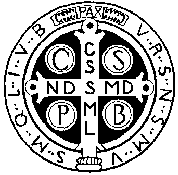 Osnovna glazbena škola       sv. Benedikta     Zadar, Madijevaca 10Zaključcis Konstituirajuće sjednice novog saziva Školskog odbora Osnovne glazbene škole sv. Benedikta, održane 30. prosinca 2020. god. s početkom u 16.30 sati u čekaonici Osnovne glazbene škole sv. Benedikta u Zadru, Madijevaca 10 (u daljnjem navođenju: Škola)Sjednicu je sazvao v.d. ravnatelja (informacija ograničena) sukladno čl. 38. Statuta OGŠ sv. Benedikta. Slijedom navedenog, v.d. ravnatelja otvara sjednicu, pozdravlja prisutne, utvrđuje da je najstariji član Školskog odbora član koji je izabran iz reda (informacija ograničena) te prepušta vođenje sjednice najstarijem članu Školskog odbora (u daljnjem tekstu: Predsjedavateljica sjednice).Na sjednici su nazočni:O. M. A. Č.,M. K. T.,M. T. P.,D. V. iI. C., v.d. ravnateljTijekom točke 4. Dnevnog reda: Donošenje Financijskog plana za 2021. godinu, sjednici nazoči i računovođa Ž. G.Predsjedavateljica sjednice predlaže sljedeći dnevni red:Izvješće predsjedavateljice sjednice o imenovanim članovima Školskog odboraVerificiranje mandata članova Školskog odboraIzbor predsjednika i zamjenika predsjednika Školskog odboraDonošenje Financijskog plana za 2021. godinuIzvještaj v. d. ravnatelja o rješenjima prosvjetne inspekcije od 3. prosinca 2020. i 23. prosinca 2020. RaznoDnevni red je usvojen jednoglasno.Ad 1)Predsjedavateljica sjednice podnosi izvještaj o imenovanim članovima Školskog odbora.Izbori za predstavnika roditelja u Školskom odboru održani su na elektroničkoj sjednici Vijeća roditelja, na kojoj je 29. prosinca 2020. godine za člana Školskog odbora ispred roditelja izabran D. V. (informacija ograničena).Osnivač škole, Benediktinke svete Marije dana 25. studenoga 2020. godine imenovao za članove Školskog odbora: O. M. A. Č., M. T. P. i M. K. T. (informacija ograničena).Članovi Školskog odbora ispred učitelja i radnika Škole biti će izabrani sukladno čl. 29. do 35. Statuta naknadno.Nakon podnesenog izvješća o imenovanim članovima Školskog odbora, Predsjedavateljica sjednice konstatirala je da su svi imenovani članovi prisutni te da Školski odbor nakon verifikacije mandata može donositi valjane odluke. Ad 2)Jednoglasno se javnim glasovanjem usvaja zaključak o verificiranju mandata članovima Školskog odbora i početku mandata u trajanju od 4 godine članovima od dana 30. prosinca 2020. godine. Ad 3)Jednoglasnim javnim glasovanjem za predsjednicu Školskog odbora izabrana je O. M. A. Č. (informacija ograničena), a za zamjenicu predsjednice Školskog odbora M. K. T. (informacija ograničena).Mandat predsjednice i zamjenice predsjednice Školskog odbora traje četiri godine.Ad 4)V. d. ravnatelja je predložio Financijski plan za 2021. godinu koji je jednoglasno usvojen.Ad 5)V. d. ravnatelja  je podnio izvješće o Rješenju voditeljice Područne službe prosvjetne inspekcije Rijeka, Samostalnog sektora prosvjetne inspekcije Ministarstva znanosti i obrazovanja od 3. prosinca 2020., zaprimljenog 17. prosinca 2020. i Rješenju istog tijela od 23. prosinca 2020., zaprimljenog 28. prosinca 2020. putem e-pošte.Po završetku izlaganja v. d. ravnatelja, predsjednica Školskog odbora stavlja izvješće v. d. ravnatelja na usvajanje, te utvrđuje da Školski odbor usvaja Izvješće v. d. ravnatelja o Rješenju voditeljice Područne službe prosvjetne inspekcije Rijeka, Samostalnog sektora prosvjetne inspekcije Ministarstva znanosti i obrazovanja od 3. prosinca 2020. (zaprimljenog 17. prosinca 2020.) i Rješenju istog tijela od 23. prosinca 2020. (zaprimljenog 28. prosinca 2020. putem e-pošte) jednoglasno.Ad 6)V. d. ravnatelja traži riječ i po odobrenju predsjednice Školskog odbora predlaže da se Glazbenoj školi Fran Lhotka iz Siska i područnom odjelu iste škole iz Petrinje, objema stradalima u razornom potresu 29. prosinca 2020., pruži pomoć od strane naše škole, za koju predlaže da bude u smislu opremanja obnovljenih ili privremenih prostorija nastavnim pomagalima i opremom, kad se za to pokaže pravo vrijeme i način.Sjednica je završila u 18.15 satiZapisničar: M. K. T. (informacija ograničena)KLASA: 003-01/20-01/37URBROJ: 2198-1-47-20-02Zadar, 31. prosinca 2020. godine